Утверждаю:Директор МАОУ «СОШ№153»Л.А.ДерягинаСлужебная запискаПрошу приобрести  через портал поставщиков Южного 
Урала для нужд школы: LE-00263 - СВЕТОДИОДНЫЙ ВЛАГОЗАЩИЩЕННЫЙ СВЕТИЛЬНИК IP65, АНАЛОГ ЛСП2Х36 -20 шт.             Светильник для влажных и пыльных помещений: кухни, подвалы, улица (пр-во Россия)Начало формыАртикул 730075Размер 1270x115х80Мощность, Вт 36Световой поток 3500Цветовой оттенок                                                             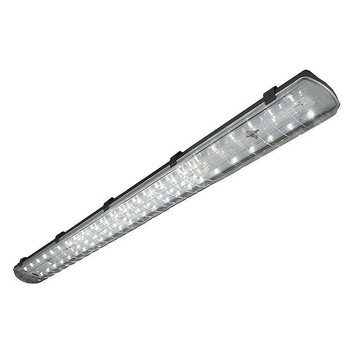 Конец формыЗаместитель директора по АХЧ			  Цыганков М.Ю.МодельLE-00263Рабочее напряжениеAC220 VПотребляемая мощность36 WСветовой поток3500 lmТемпература свечения4000/6000 КСтепень защитыIP65Гарантия завода 2 годаСрок службы50 000 часовГабаритные размеры1270 x 115 х 80 мм